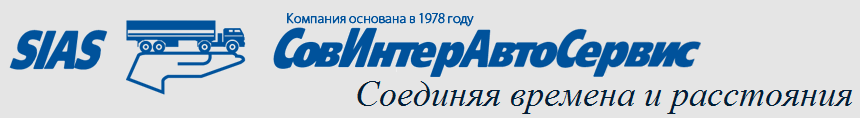 ПАССАЖИРСКИЙ АВТОБУС «ИВЕКО – НЕМАН 420224-11»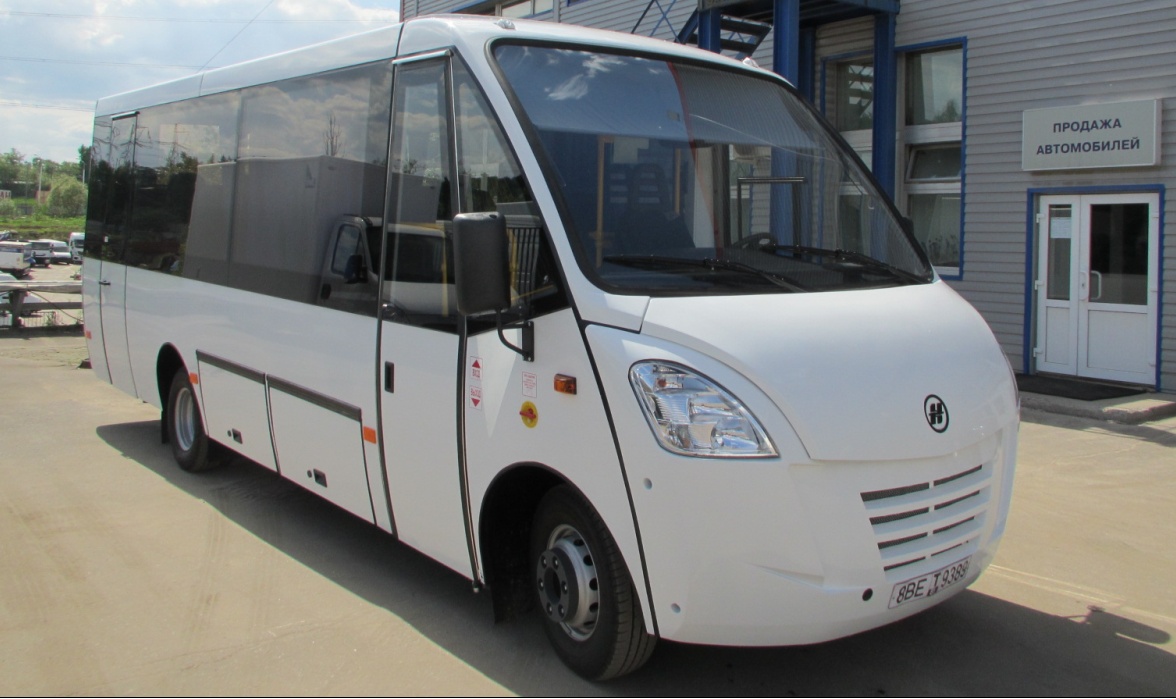 ТЕХНИЧЕСКИЕ ХАРАКТЕРИСТИКИ ОБОРУДОВАНИЕ КУЗОВА И САЛОНА: Кузов:  Сварной конструкции из прямоугольных стальных труб, облицован стеклопластиковыми панелями, алюминиевые сервисные люки.Багажные отделения: справа, слева и сзади кузова. Общий объём багажных отделений  1,5 м3Остекление кузова:  	Тонированные стеклопакеты с шелкографитным напылением  (Либо тонированные панорамные стёкла с форточками).  Пассажирские двери:  Одна одностворчатая в базе и одна аварийная в заднем свесе. Привод дверей:  Передняя – Электрический, задняя - механическийПассажирские сидения: С высокой спинкой,  регулируемые, с обивкой из ткани,  28 сидячих пассажирских мест.  Сидения импортного производства. Сидения оборудованы инерционными трёхточечными  ремнями безопасности. 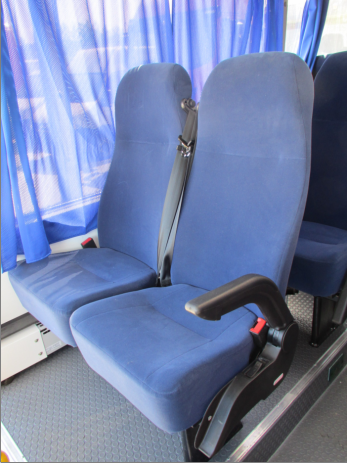 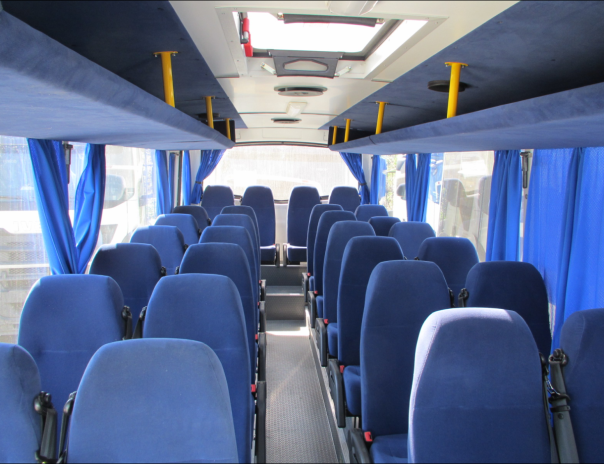 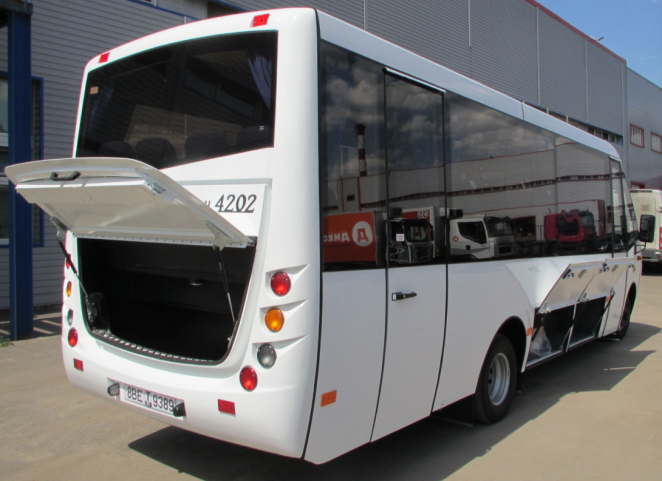 Вещевые полки: расположены над сидениями.Вентиляция:  Естественная, приточно-вытяжная через люк в крыше, потолочные вентиляторы, форточки боковых окон.Отопление пассажирского салона:  Жидкостное, от системы охлаждения двигателя с помощью салонных конвекторов и с помощью радиаторов. В зимнее время охлаждающая жидкость прогревается с помощью автономного отопителя системы охлаждения ДВС.Оборудование кабины водителя:  Подрессоренное сидение с ремнем безопасности, электронный тахограф, фронтальный отопитель, вывод кондиционера.Дополнительные опции:Кондиционирование:  Накрышный блок-кондиционер, мощностью 13 кВт с подачей воздуха на каждого пассажира фирмы Alex (Израиль).Сидения: комфортабельные, раздвижные, с высокой спинкой,  регулируемые, с обивкой из ткани, импортного производства. Сидения оборудованы трёхточечными инерционными ремнями безопасности.Вещевые полки с индивидуальными сервис – блоками освещения и кондиционирования, расположены над сидениями.Задняя пневматическая подвеска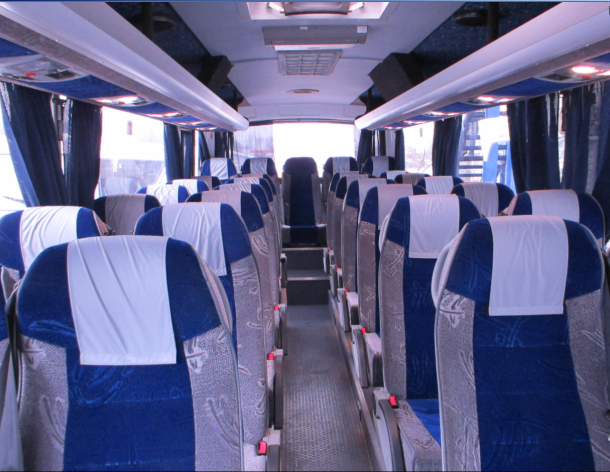 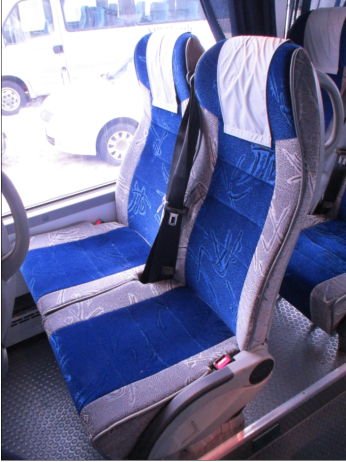 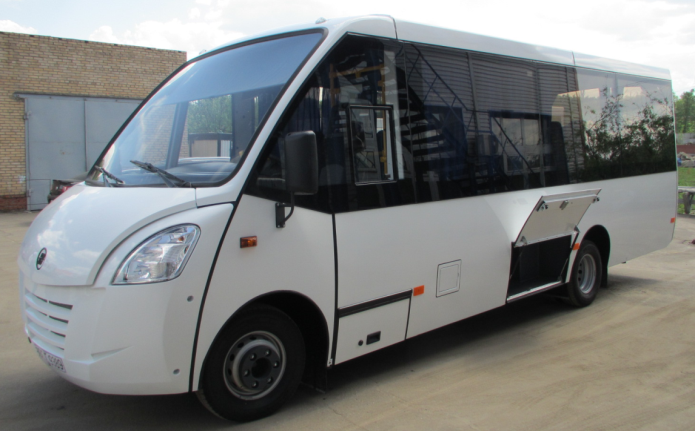 Гарантийные обязательства производителя: в случае обнаружения производственного брака, 12 месяцев на автомобиль в целом и 24 месяца либо 200 000 км пробега на силовую линию (ДВС, КПП, задний мост), за исключением узлов и деталей, подверженных естественному износу.Обращаем Ваше внимание, что в случае необходимости, мы поможем подобрать для Вас                                    	 выгодные предложения по лизингу и кредитованию, оформить необходимые документы.НАШИ КОНТАКТЫ:ОТДЕЛ ПРОДАЖ АВТОМОБИЛЕЙ  ОАО «СОВИНТЕРАВТОСЕРВИС»Адрес: Московская обл., Симферопольское шоссе, дом. 3. (пересечение МКАД и Варшавского шоссе)Телефон: +7 495 411-54-33 (доб.  1);    Факс: +7 495 388-04-03   Email: info@sovinter.ru,  Сайт в интернете: www.sias-iveco.ruПолная масса ТС, кг:   Масса снаряженного транспортного средства, кг:   Габаритные размеры, мм: длина / ширина / высота:    Колесная база, мм: Колея передних колес, мм: Колея задних колес, мм:  Длинна переднего свеса, мм: Длинна заднего свеса, мм: Пассажировместимость, (число мест для сидения) чел: Максимальная скорость, км/ч: Двигатель (дизель)  Мощность, кВт (лс) / объём, л:  EURO-4Контрольный расход топлива, л./100 км.  700050658040/2340/29004350172516601010263030 (28+1)90IVECO F1C107 кВт        ( 146 л.с.) / 3,0 л.15Сцепление/Привод сцепления:  Фрикционное, сухое, однодисковое, с гидравлическим приводомКоробка передач:  6S – 400, шестиступенчатая, механическая Подвеска: - передняя - независимая, со стабилизатором поперечной устойчивости- задняя  - рессорная, усиленная.Колеса / Шины  Дисковые, стальные /225/75R 16Рулевое управление:  с гидроусилителем, травмобезопасная рулевая колонкаТормозная система:  Гидравлическая, с ABSЭлектрооборудование  12V, генератор 110А